 ΠΑΟΚ Α.Σ.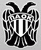  ΠΑΟΚ Α.Σ. ΠΑΟΚ Α.Σ. ΠΑΟΚ Α.Σ.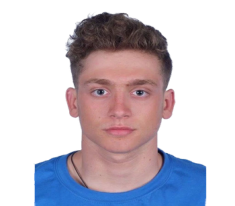 ΔΑΛΔΟΓΙΑΝΝΗΣ ΑΣΤΕΡΙΟΣ (22/3/97)ΔΑΛΔΟΓΙΑΝΝΗΣ ΑΣΤΕΡΙΟΣ (22/3/97)ΔΑΛΔΟΓΙΑΝΝΗΣ ΑΣΤΕΡΙΟΣ (22/3/97)ΔΑΛΔΟΓΙΑΝΝΗΣ ΑΣΤΕΡΙΟΣ (22/3/97)ΚΛΑΣΙΚΗ ΚΟΛΥΜΒΗΣΗ *(ΑΝΔΡΩΝ)* ΑΤΟΜΙΚΑ ΡΕΚΟΡ & ΒΑΘΜΟΛΟΓΙΑ (FINA) ΑΝΑΛΟΓΑ ΜΕ ΤΙΣ ΕΠΙΔΟΣΕΙΣΚΛΑΣΙΚΗ ΚΟΛΥΜΒΗΣΗ *(ΑΝΔΡΩΝ)* ΑΤΟΜΙΚΑ ΡΕΚΟΡ & ΒΑΘΜΟΛΟΓΙΑ (FINA) ΑΝΑΛΟΓΑ ΜΕ ΤΙΣ ΕΠΙΔΟΣΕΙΣΚΛΑΣΙΚΗ ΚΟΛΥΜΒΗΣΗ *(ΑΝΔΡΩΝ)* ΑΤΟΜΙΚΑ ΡΕΚΟΡ & ΒΑΘΜΟΛΟΓΙΑ (FINA) ΑΝΑΛΟΓΑ ΜΕ ΤΙΣ ΕΠΙΔΟΣΕΙΣΚΛΑΣΙΚΗ ΚΟΛΥΜΒΗΣΗ *(ΑΝΔΡΩΝ)* ΑΤΟΜΙΚΑ ΡΕΚΟΡ & ΒΑΘΜΟΛΟΓΙΑ (FINA) ΑΝΑΛΟΓΑ ΜΕ ΤΙΣ ΕΠΙΔΟΣΕΙΣΑΓΩΝΙΣΜΑ       ΕΠΙΔΟΣΗ ΗΜΕΡΟΜΗΝΙΑ  ΒΑΘΜΟΙ50μ.Ελεύθερο30.1827/3/10332100μ.Ελεύθερο55.275/4/14609200μ.Ελεύθερο1:53.713/8/19721400μ.Ελεύθερο3:55.2213/4/23818                                        800μ.Ελεύθερο8:06.6521/7/22801                                    1500μ.Ελεύθερο                                   *    15:24.7418/5/2383550μ.Ύπτιο---100μ.Ύπτιο---200μ.Ύπτιο---50μ.Πεταλούδα36.977/3/09223100μ.Πεταλούδα59.606/12/14571200μ.Πεταλούδα2:17.867/12/1451250μ.Πρόσθιο---100μ.Πρόσθιο---200μ.Πρόσθιο---200μ.Μ.Α.2:23.1713/4/13504400μ.Μ.Α.5:00.0813/4/13536ΚΟΛΥΜΒΗΣΗ ΑΝΟΙΧΤΗΣ ΘΑΛΑΣΣΑΣ *(ΑΝΔΡΩΝ)* ΑΤΟΜΙΚΑ ΡΕΚΟΡΚΟΛΥΜΒΗΣΗ ΑΝΟΙΧΤΗΣ ΘΑΛΑΣΣΑΣ *(ΑΝΔΡΩΝ)* ΑΤΟΜΙΚΑ ΡΕΚΟΡΚΟΛΥΜΒΗΣΗ ΑΝΟΙΧΤΗΣ ΘΑΛΑΣΣΑΣ *(ΑΝΔΡΩΝ)* ΑΤΟΜΙΚΑ ΡΕΚΟΡΚΟΛΥΜΒΗΣΗ ΑΝΟΙΧΤΗΣ ΘΑΛΑΣΣΑΣ *(ΑΝΔΡΩΝ)* ΑΤΟΜΙΚΑ ΡΕΚΟΡΑΓΩΝΙΣΜΑΕΠΙΔΟΣΗΕΠΙΔΟΣΗΗΜΕΡΟΜΗΝΙΑ5.000μ.0:52:27.570:52:27.573/5/202310.000μ.1:50:18.001:50:18.002/12/2023